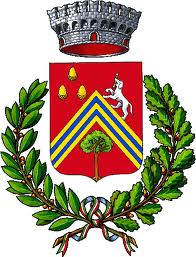 COMUNE DI VEZZANO SUL CROSTOLOCondoglianze del sindaco Vescovi e dell’amministrazione di Vezzano per la scomparsa di Andrea TonelliVEZZANO SUL CROSTOLO (14 maggio 2021) - “La notizia dell’improvvisa e prematura scomparsa del giovanissimo Andrea ha gettato tutta la nostra comunità nello sconforto e nel dolore. Queste sono le notizie con le quali nessuno dovrebbe mai fare i conti. Da parte mia, di tutta l’amministrazione e a nome dell’intera Vezzano porgo le più sentite condoglianze alla madre Silvia, al papà Paolo, alla sorella Giorgia e a tutti i componenti della famiglia colpita da questo tremendo lutto. Sono certo che la nostra comunità, che si è sempre dimostrata molto unita, saprà stare accanto alla famiglia di Andrea, così come farà questa amministrazione”.Così il sindaco di Vezzano Stefano Vescovi sull’improvvisa scomparsa del 15enne Andrea Tonelli, trovato morto ieri mattina nella sua casa di La Brugna di Vezzano. 